۱۹۹ - ای حيران جمال رحمنحضرت عبدالبهاءاصلی فارسی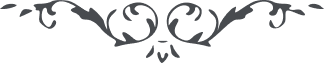 ۱۹۹ - ای حيران جمال رحمن ای حيران جمال رحمن، عليک بهاء اللّه. سراج محبّت اللّه روشن است و قلوب احرار از فضل جمال مختار چون رياض مزيّن ارواح از بشارات الهيّه مهتزّ است و دلها بنفحات الهيّه مسرور و گلشن دل بملکوت ابهی  بنديد و توجّه بمنظر اعلی کنيد و استمداد از جنود جبروت بقا بجوئيد و منتظر فتوحات غيبيّه و تجلّيات لاريبيّه شويد. قسم بجمال قدم روح من فی ملکوت البقا لاحبّائه الفداء اگر نفسی مستقيماً علی امر اللّه بر وفای بعهد و پيمان الهی قيام نمايد جنود آفاق مقاومت نتواند و قوای عالم متانت نتواند چون نجم بازغ از مطلع وجود لائح گردد و چون نسيم رياض معنوی خطّه و ديار حقائق وجود را معطّر نمايد در اين انجمن عالم چون شمع در جمع برافروزد و چون نار موقدهٔ ربّانيّه در قطب آفاق شعله برافرازد. پس ای ناظر الی اللّه بکوش و بجوش و بخروش تا از اين نفوس محسوب گردی و در اين جمع محشور شوی. 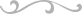 